Lote para desfazimanto: 07-2015 – (Poltronas/Cadeiras)Estado dos bens: Antieconômico;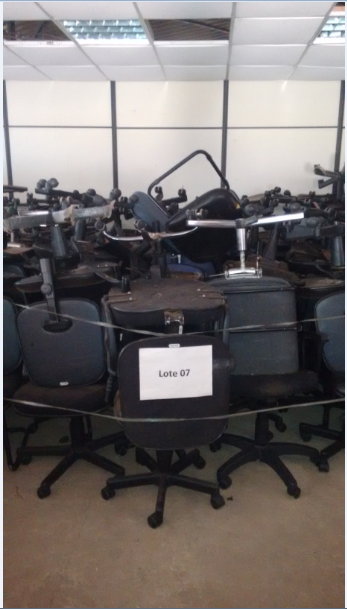 